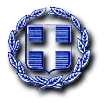 ΕΛΛΗΝΙΚΗ ΔΗΜΟΚΡΑΤΙΑ	Ραφήνα, 13-5-2021ΝΟΜΟΣ ΑΤΤΙΚΗΣ	Αρ. Πρωτ.: 7051 ΔΗΜΟΣ ΡΑΦΗΝΑΣ-ΠΙΚΕΡΜΙΟΥ		ΠΡΟΣ: ΜΕΛΗ ΟΙΚΟΝΟΜΙΚΗΣΤαχ. Δ/νση: Αραφηνίδων Αλών 12	  	ΕΠΙΤΡΟΠΗΣΤαχ. Κωδ.: 19009 Ραφήνα                                    Fax:  22940-23481                                                                     ΠΡΟΣΚΛΗΣΗ ΣΕ ΚΑΤΕΠΕΙΓΟΥΣΑ ΣΥΝΕΔΡΙΑΣΗΑΡ. 23Η Πρόεδρος της Οικονομικής Επιτροπής του Δήμου Ραφήνας - Πικερμίου, σας καλεί σε διά περιφοράς κατεπείγουσα συνεδρίαση της Οικονομικής Επιτροπής την  Πέμπτη 13 Μαΐου 2021 και από ώρα 14.00  έως 14.30 με ενημέρωση των μελών διά τηλεφώνου, προκειμένου να συζητηθεί και να ληφθεί απόφαση για το παρακάτω θέμα: Λήψη απόφασης περί: α) έγκρισης υποβολής αίτησης χρηματοδότησης του Δήμου στην πρόσκληση ΑΤ04 του προγράμματος Ανάπτυξης και Αλληλεγγύης για την Τοπική Αυτοδιοίκηση «ΑΝΤΩΝΗΣ ΤΡΙΤΣΗΣ», στον Άξονα Προτεραιότητας: «ΠΕΡΙΒΑΛΛΟΝ» με τίτλο: «Χωριστή Συλλογή Βιοαποβλήτων, Γωνιές Ανακύκλωσης και Σταθμοί Μεταφόρτωσης Απορριμμάτων»,                                         β) συγκρότησης επιτροπής διερεύνησης τιμών. Το θέμα τίθεται προς συζήτηση με τη διαδικασία του κατεπείγοντος διότι η ημερομηνία λήξης της προθεσμίας υποβολής των αιτημάτων είναι η 31η Μαΐου 2021.             Η ΠΡΟΕΔΡΟΣΤΣΕΒΑ -ΜΗΛΑ ΔΗΜΗΤΡΑ